Publicado en  el 30/01/2014 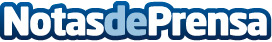 José Ignacio Wert anuncia que el Ministerio asume los gastos directos de la LOMCE, que serán cofinanciados por el Fondo Social EuropeoEl ministro de Educación, Cultura y Deporte, José Ignacio Wert, ha anunciado en la Conferencia Sectorial de Educación que el Ministerio asumirá la cofinanciación nacional de los gastos directamente relacionados con la implantación de la LOMCE hasta que entre en vigor la revisión quinquenal del sistema de financiación de las CCAA. Serán unos dos mil millones de euros, como máximo de gasto financiable, hasta el 2020.Datos de contacto:Ministerio de Educación Cultura y DeporteNota de prensa publicada en: https://www.notasdeprensa.es/jose-ignacio-wert-anuncia-que-el-ministerio_1 Categorias: Educación http://www.notasdeprensa.es